BASICS OF CONJUGATION MECHANISM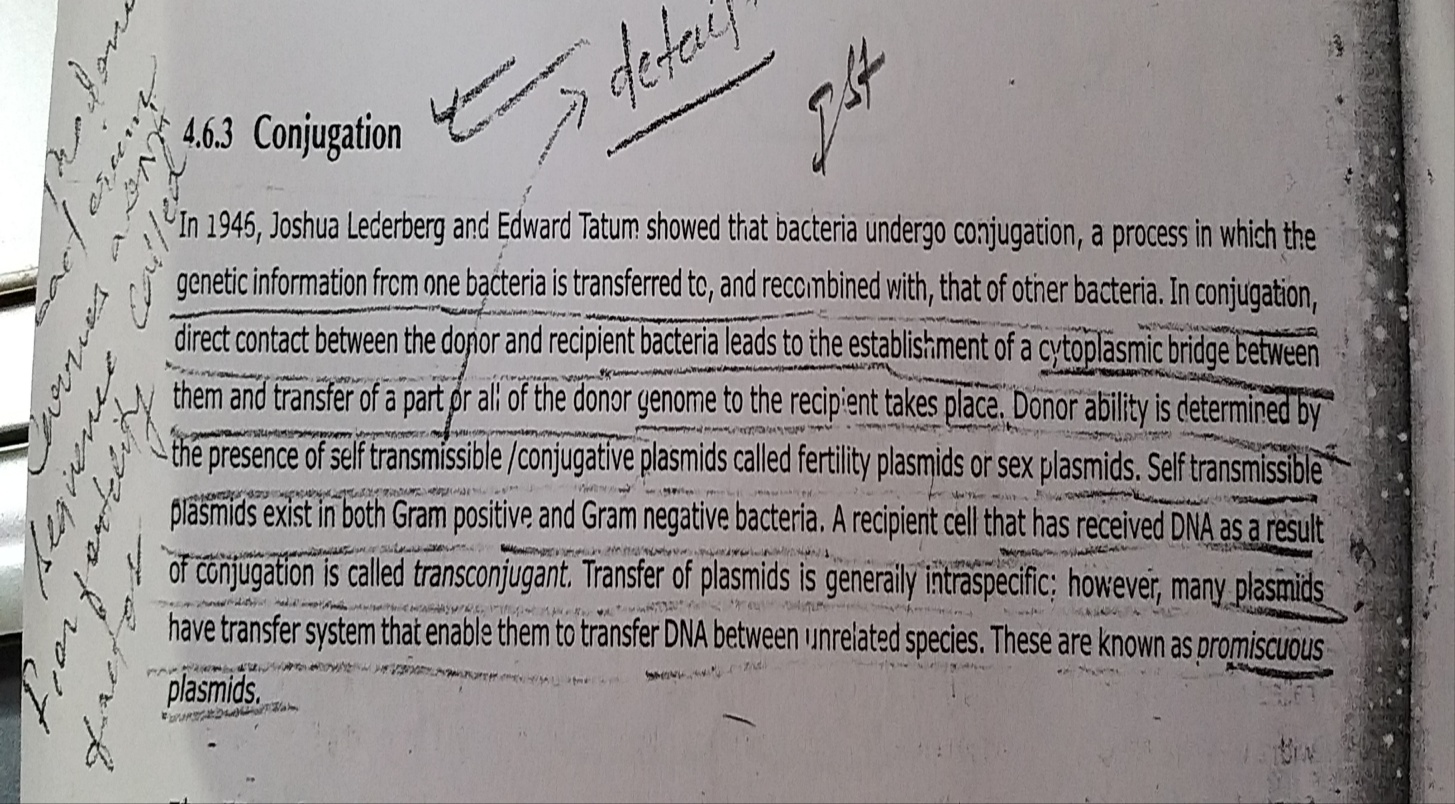 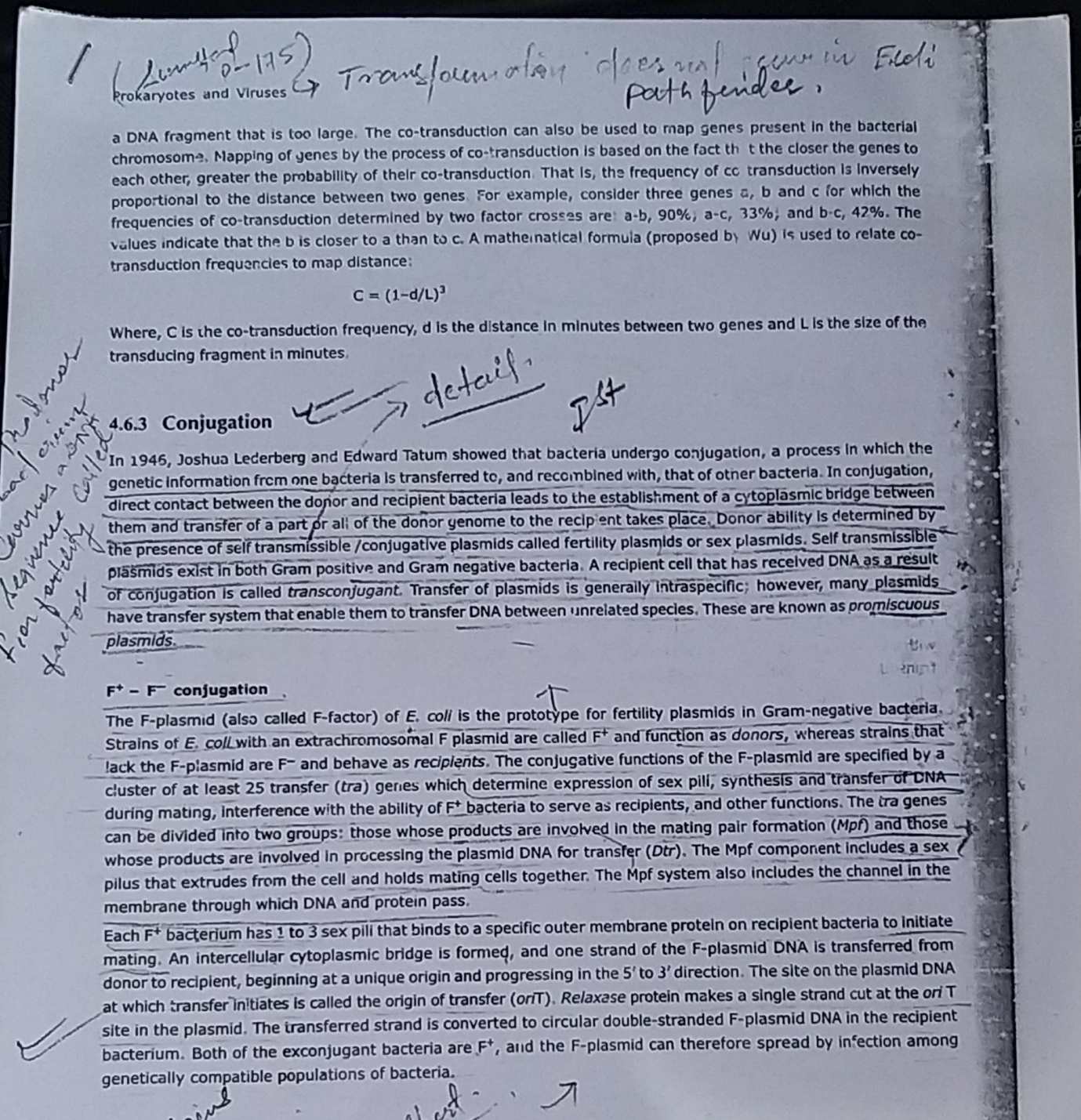 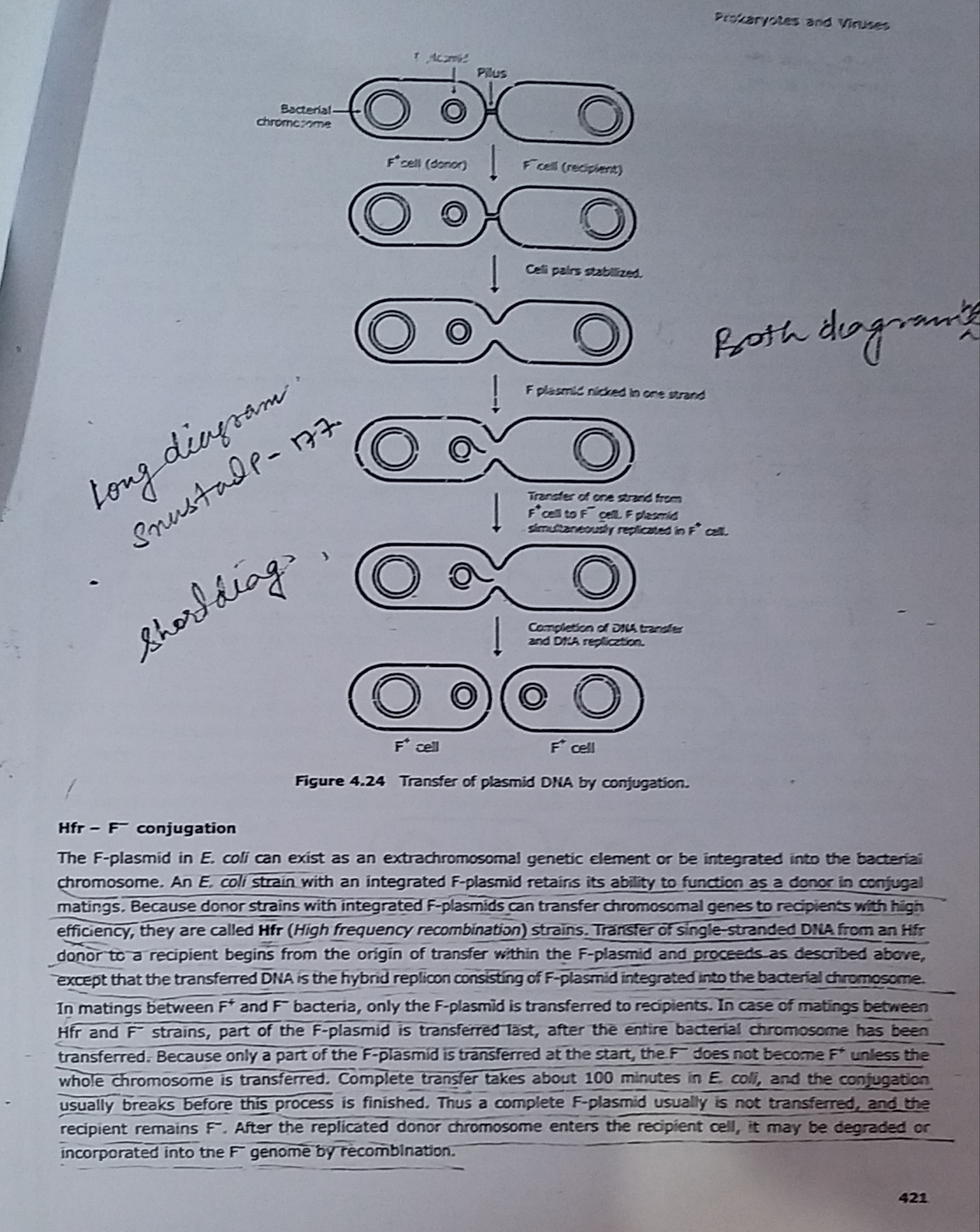 References: Life Sciences-Fundamental and Practices Part -1By Pranav Kumar and Usha Mina